Upute za izradu lava:Skupi šareno lišće.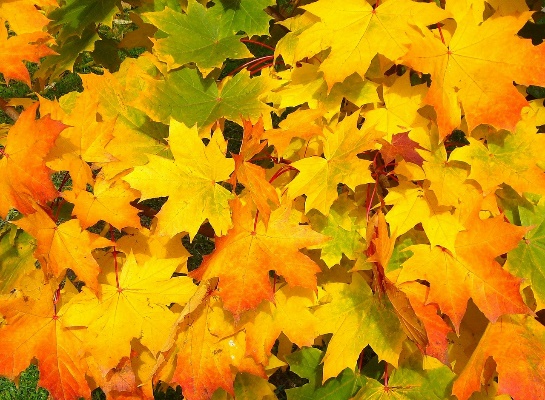 2.Bojicama ili flomasterima oboji lavu uši i lice.3.Uzmi ljepilo i lišće zalijepi oko lavove glave ( piše ZALIJEPI LIŠĆE).